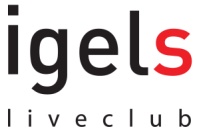 Внимание видео фестиваль!LiveVideo Fest!Где:Igels liveclubКогда:В ночь с 30-31 августа.Программа:В течении всего фестиваля играют лучшие ДиДжеи, различные призовые розыгрыши, просмотры лучших фильмов, бесплатные напитки, классная атмосфера, живое общение, тренеры клуба в свободном доступе ;)-23.00 Открытие фестиваля, вступление, пролог, эпилог -24.00 - ….. Начало просмотра, голосование, награждение- Аfterparty. - 07.00 Закрытие фестиваляПравила участия в фестивале:В течении августа вы снимаете и затем предоставляетесвой  видеоролик на стойку администрациине позднее 23 часов 00 минут 28 августа 2008 года.Конкурс проводится по трем номинациям:1)Паркур2)Акробатика3)СкалолазаниеТехнические требования:*Носитель на котором предоставляется ролик: CD-дискНа одном диске один ролик, диск должен быть обязательно подписан.Подпись(все пункты обязательны): Автор (или команда), название ролика, номинация.формат: -.mov  или  -.aviразрешение: (минимальное)  640 x 480длительность ролика не более 100 секунд.*Материал не соответствующий требованиям приниматься не будет.Критерии оценки:- операторская работа- сложность и качество выполнения элементов- режиссура (сюжет и идея)- музыкальное сопровождение- качество видеоматериалаЖюри:При оценке роликов будут учитываться 2 мнения 50%/50% --мнение жюриЖюри состоит из 4 человек-специалист по паркуру-специалист по акробатике-специалист по скалолазанию-специалист по операторской работе и видео монтажу-мнение общественностиобщественность состоит из зрителей и самих участников(определяется голосованием)Призы и подарки:Награждаются победители (1 место) в каждой номинации Приз зрительских симпатийПриз за самый лучший саундтрекЖдем зрителей и участников. _____________________________________________________________Администрация клуба оставляет за собой право коррекции правил фестиваля и его регламента